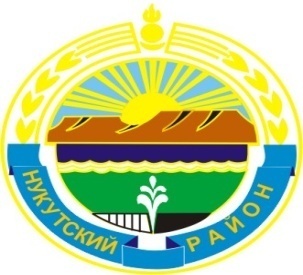 Муниципальное образование «Нукутский район» ДУМА МУНИЦИПАЛЬНОГО ОБРАЗОВАНИЯ«НУКУТСКИЙ  РАЙОН»Седьмой созывРЕШЕНИЕ26 марта 2021 г.                                        № 21                                                п. НовонукутскийО развитии малого и среднего бизнеса в муниципальном образовании «Нукутский район»Заслушав и обсудив информацию заместителя мэра – начальника управления экономического развития и труда Администрации МО «Нукутский район» Платоновой Н.А. «О развитии малого и среднего бизнеса в муниципальном образовании «Нукутский район», руководствуясь ст.ст. 27, 28 Устава муниципального образования «Нукутский район», Дума РЕШИЛА:Принять к сведению информацию заместителя мэра – начальника управления экономического развития и труда Администрации МО «Нукутский район» Платоновой Н.А. «О развитии малого и среднего бизнеса в муниципальном образовании «Нукутский район» (прилагается).Опубликовать настоящее решение с приложением в печатном издании «Официальный курьер» и разместить на официальном сайте муниципального образования «Нукутский район».Председатель Думы муниципального образования «Нукутский район»                                                                       К.М. БаторовПриложениек решению Думы МО «Нукутский район» от 26.03. 2021 г. № 21О развитии малого и среднего бизнеса в муниципальном образовании «Нукутский район»Малый и средний бизнес в муниципальном образовании «Нукутский район» играет важную роль в экономике района, так как способствует решению проблем занятости населения, порождает конкуренцию, обеспечивая наполнение внутреннего рынка потребительскими товарами и услугами, способствует пополнению бюджета района.Консультационная поддержка субъектов малого и среднего предпринимательстваПроведено 111 консультаций субъектов малого и среднего предпринимательства по следующим направлениям (в 2019 году – 68 консультаций):- консультирование по вопросу выбора системы налогообложения в связи с отменой ЕНВД;- консультирование по применению налога на профессиональный налог;- регистрация и работа с автоматизированной системой «Меркурий» (ветеринарно-сопроводительные документы);- регистрация в личном кабинете и заключение договоров с ООО «РТ-НЭО Иркутск»;- открытие/ закрытие ИП;- финансовая поддержка, налогообложение; - уплата страховых взносов и т.д. Работа с реестром субъектов МСПКаждое полугодие проводится обновление Реестра субъектов малого и среднего предпринимательства в разрезе МО - сельских поселений, в котором указаны наименования субъектов, основной вид деятельности, место регистрации, контактные данные и среднесписочная численность работников субъекта. Поступление ЕНВД и УСНПоступление единого налога на вмененный доход в 2020 году составило 2 574,0 тыс. рублей или 2,5% от общего объема налоговых поступлений (в 2019 году - 2 672,0 тыс. рублей или 2,6%).Поступление налогов от применения предпринимателями упрощенной системы налогообложения в 2020 году составило 12 181,0 тыс. рублей или 11,8% от общего объема налоговых поступлений (в 2019 году – 8 209,0 тыс. рублей или 8%).В течение 2020 года проводилась систематическая работа по повышению доходной базы МО «Нукутский район» от поступления ЕНВД и УСН, которая включала в себя:- анализ поступления ЕНВД и УСН;- взаимодействие с налоговым органом по предоставлению информации о количестве плательщиков указанных систем налогообложения, о предприятиях, имеющих задолженности по уплате ЕНВД и УСН;- взаимодействие (телефонные переговоры, официальная переписка) с налогоплательщиками, имеющими задолженность по ЕНВД и УСН по данным налоговой инспекции;- уточнение прогноза поступления УСН на 2020 год и прогноз на 2021 год.О финансовой поддержке, оказываемой субъектам малого и среднего предпринимательства Во исполнение подпрограммы «Малое и среднее предпринимательство» программы «Экономическое развитие» на 2019 – 2023 годы проведен конкурс на предоставление начинающим субъектам малого и среднего предпринимательства финансовой поддержки в виде субсидии (гранта) на создание собственного бизнеса.По результатам конкурса субсидия предоставлена 2-м субъектам малого и среднего предпринимательства:ООО «Люмиком» (ОКВЭД 43.21 Производство электромонтажных, санитарно-технических и прочих строительно-монтажных работ) – 100,0 тысяч рублей;ИП Мухамадеева Альбина Фаильевна (ОКВЭД 47.65 Розничная торговля игрушками в специализированных магазинах) – 85,0 тысяч рублей.Требования по расходованию субсидии: получатель субсидии должен в течение календарного года после получения субсидии быть зарегистрированным и осуществлять деятельность на территории МО «Нукутский район», израсходовать средства субсидии в соответствии со сметой, ежеквартально отчитываться перед управлением экономического развития и труда Администрации МО «Нукутский район» по установленной форме.Образовательная поддержка субъектов малого и среднего предпринимательстваВ 2020 году проведено два обучающих семинара:- «Требования к маркировке обувных товаров» при участии представителя территориального отдела Управления Роспотребнадзора по Иркутской области в Заларинском, Балаганском и Нукутском районах (7 участников);- «Ведение бизнеса при изменении законодательства» при участии председателя Совета Некоммерческого предприятия «Малые предприятия Иркутской области» (20 участников).Также проведен вебинар «Отмена ЕНВД. Применение патентной системы налогообложение, УСН, налога на профессиональный доход».Имущественная поддержка субъектов малого и среднего предпринимательстваИмущественная поддержка субъектов малого и среднего предпринимательства осуществляется следующим образом: постановлением Администрации МО «Нукутский район» от 27 марта 2017 года № 90 утвержден Перечень муниципального имущества, находящегося в собственности МО «Нукутский район», предназначенный для предоставления его во владение и (или) пользование на долгосрочной основе субъектам малого и среднего предпринимательства. В 2020 году данный перечень дополнен объектом: нежилое здание по адресу: д. Хамхар, ул. Школьная, д. 2.  Снижение налоговой ставки налога на имущество физических лицВ 2020 году проведена работа с главами сельских поселений МО «Нукутский район» по снижению ставки налога на имущество в отношении объектов налогообложения, включенных в перечень, определяемый в соответствии с п. 7 ст. 378.2 Налогового кодекса Российской Федерации (нежилые помещения, используемые для размещения офисов, торговых объектов, объектов общественного питания и бытового обслуживания). В результате проделанной работы ставка налога была снижена от ранее установленных 2 % до 0,75 – 1,5 %.   Заместитель мэра – начальник управления экономическогоразвития и труда Администрации МО «Нукутский район»			Н.А.Платонова2020 год2020 год2020 год2020 год2020 год2020 год2019 год2019 годКоличество СМСП2992991 - среднее,14 – малых,284 - микро1 - среднее,14 – малых,284 - микро31 – ООО,5 – СССПК,1 – ОАО,1 – СХАО,169 – ИП,92 – ИП ГКФХ31 – ООО,5 – СССПК,1 – ОАО,1 – СХАО,169 – ИП,92 – ИП ГКФХ3413412020 год2020 год2020 год2020 год2019 год2019 год2019 годКоличество открытыхКоличество открытых26262626333333Количество закрытыхКоличество закрытых69696969333333Снижение количества предприятий малого и среднего бизнеса обусловлено  распространением коронавирусной инфекции в 2020 году (были введены ограничения в работе предприятий бытового обслуживания, общественного питания), часть предпринимателей закрылась.Снижение количества предприятий малого и среднего бизнеса обусловлено  распространением коронавирусной инфекции в 2020 году (были введены ограничения в работе предприятий бытового обслуживания, общественного питания), часть предпринимателей закрылась.Снижение количества предприятий малого и среднего бизнеса обусловлено  распространением коронавирусной инфекции в 2020 году (были введены ограничения в работе предприятий бытового обслуживания, общественного питания), часть предпринимателей закрылась.Снижение количества предприятий малого и среднего бизнеса обусловлено  распространением коронавирусной инфекции в 2020 году (были введены ограничения в работе предприятий бытового обслуживания, общественного питания), часть предпринимателей закрылась.Снижение количества предприятий малого и среднего бизнеса обусловлено  распространением коронавирусной инфекции в 2020 году (были введены ограничения в работе предприятий бытового обслуживания, общественного питания), часть предпринимателей закрылась.Снижение количества предприятий малого и среднего бизнеса обусловлено  распространением коронавирусной инфекции в 2020 году (были введены ограничения в работе предприятий бытового обслуживания, общественного питания), часть предпринимателей закрылась.Снижение количества предприятий малого и среднего бизнеса обусловлено  распространением коронавирусной инфекции в 2020 году (были введены ограничения в работе предприятий бытового обслуживания, общественного питания), часть предпринимателей закрылась.Снижение количества предприятий малого и среднего бизнеса обусловлено  распространением коронавирусной инфекции в 2020 году (были введены ограничения в работе предприятий бытового обслуживания, общественного питания), часть предпринимателей закрылась.Снижение количества предприятий малого и среднего бизнеса обусловлено  распространением коронавирусной инфекции в 2020 году (были введены ограничения в работе предприятий бытового обслуживания, общественного питания), часть предпринимателей закрылась.Направления деятельностиСфера деятельностиСфера деятельностиСфера деятельностиСфера деятельностиКоличествоКоличествоКоличествоКоличествоНаправления деятельностиПроизводствоПроизводствоПроизводствоПроизводство14 ( 4,7 %)14 ( 4,7 %)14 ( 4,7 %)14 ( 4,7 %)Направления деятельностиТорговляТорговляТорговляТорговля113 (37,8 %)113 (37,8 %)113 (37,8 %)113 (37,8 %)Направления деятельностиУслугиУслугиУслугиУслуги24 (8,1 %)24 (8,1 %)24 (8,1 %)24 (8,1 %)Направления деятельностиСельское хозяйствоСельское хозяйствоСельское хозяйствоСельское хозяйство91 (30,4 %)91 (30,4 %)91 (30,4 %)91 (30,4 %)Направления деятельностиСтроительствоСтроительствоСтроительствоСтроительство10 (3,3 %)10 (3,3 %)10 (3,3 %)10 (3,3 %)Направления деятельностиУслуги по перевозкеУслуги по перевозкеУслуги по перевозкеУслуги по перевозке23 (7,7 %)23 (7,7 %)23 (7,7 %)23 (7,7 %)Направления деятельностиОбразованиеОбразованиеОбразованиеОбразование2 (0,7 %)2 (0,7 %)2 (0,7 %)2 (0,7 %)Направления деятельностиЛесозаготовкиЛесозаготовкиЛесозаготовкиЛесозаготовки4 (1,3 %)4 (1,3 %)4 (1,3 %)4 (1,3 %)Направления деятельностиПрочееПрочееПрочееПрочее18 (6 %)18 (6 %)18 (6 %)18 (6 %)Наибольшее количество субъектов малого и среднего предпринимательства осуществляет деятельность в сфере торговли 37,8% и в сельском хозяйстве 30,4%. Наибольшее количество субъектов малого и среднего предпринимательства осуществляет деятельность в сфере торговли 37,8% и в сельском хозяйстве 30,4%. Наибольшее количество субъектов малого и среднего предпринимательства осуществляет деятельность в сфере торговли 37,8% и в сельском хозяйстве 30,4%. Наибольшее количество субъектов малого и среднего предпринимательства осуществляет деятельность в сфере торговли 37,8% и в сельском хозяйстве 30,4%. Наибольшее количество субъектов малого и среднего предпринимательства осуществляет деятельность в сфере торговли 37,8% и в сельском хозяйстве 30,4%. Наибольшее количество субъектов малого и среднего предпринимательства осуществляет деятельность в сфере торговли 37,8% и в сельском хозяйстве 30,4%. Наибольшее количество субъектов малого и среднего предпринимательства осуществляет деятельность в сфере торговли 37,8% и в сельском хозяйстве 30,4%. Наибольшее количество субъектов малого и среднего предпринимательства осуществляет деятельность в сфере торговли 37,8% и в сельском хозяйстве 30,4%. Наибольшее количество субъектов малого и среднего предпринимательства осуществляет деятельность в сфере торговли 37,8% и в сельском хозяйстве 30,4%. 2020 год2020 год2020 год2020 год2019 год2019 годЧисленность занятых в малых и средних предприятияхЧисленность занятых в малых и средних предприятияхЧисленность занятых в малых и средних предприятиях140014001400140014911491Снижение численности занятых в сфере торговли обусловлено снижением количества субъектов малого и среднего предпринимательства. Снижение численности занятых в сфере торговли обусловлено снижением количества субъектов малого и среднего предпринимательства. Снижение численности занятых в сфере торговли обусловлено снижением количества субъектов малого и среднего предпринимательства. Снижение численности занятых в сфере торговли обусловлено снижением количества субъектов малого и среднего предпринимательства. Снижение численности занятых в сфере торговли обусловлено снижением количества субъектов малого и среднего предпринимательства. Снижение численности занятых в сфере торговли обусловлено снижением количества субъектов малого и среднего предпринимательства. Снижение численности занятых в сфере торговли обусловлено снижением количества субъектов малого и среднего предпринимательства. Снижение численности занятых в сфере торговли обусловлено снижением количества субъектов малого и среднего предпринимательства. Снижение численности занятых в сфере торговли обусловлено снижением количества субъектов малого и среднего предпринимательства. Среднемесячная заработная плата работников за январь-декабрь 2020 годаСреднемесячная заработная плата работников за январь-декабрь 2020 годаСреднемесячная заработная плата работников за январь-декабрь 2020 годаСреднемесячная заработная плата работников за январь-декабрь 2020 годаСреднемесячная заработная плата работников за январь-декабрь 2020 годаСреднемесячная заработная плата работников за январь-декабрь 2020 годаСреднемесячная заработная плата работников за январь-декабрь 2020 годаСреднемесячная заработная плата работников за январь-декабрь 2020 годаСреднемесячная заработная плата работников за январь-декабрь 2020 годаСфера деятельностиСфера деятельностиСфера деятельностиСфера деятельности2020 год2020 год2019 год2019 годТемп роста, %Сельское, лесное хозяйство, охота, рыболовство и рыбоводство Сельское, лесное хозяйство, охота, рыболовство и рыбоводство Сельское, лесное хозяйство, охота, рыболовство и рыбоводство Сельское, лесное хозяйство, охота, рыболовство и рыбоводство 30 768,930 768,927 056,927 056,9113,7Добыча полезных ископаемыхДобыча полезных ископаемыхДобыча полезных ископаемыхДобыча полезных ископаемых52 547,552 547,552 519,652 519,6100,1Обрабатывающие предприятияОбрабатывающие предприятияОбрабатывающие предприятияОбрабатывающие предприятия49 017,149 017,147 994,547 994,5102,1Обеспечение электроэнергией, газом и паром; кондиционирование воздухаОбеспечение электроэнергией, газом и паром; кондиционирование воздухаОбеспечение электроэнергией, газом и паром; кондиционирование воздухаОбеспечение электроэнергией, газом и паром; кондиционирование воздуха45 332,345 332,343 134,643 134,6105,1СтроительствоСтроительствоСтроительствоСтроительство43 625,043 625,0000Торговля оптовая и розничная; ремонт автотранспортных средств и мотоцикловТорговля оптовая и розничная; ремонт автотранспортных средств и мотоцикловТорговля оптовая и розничная; ремонт автотранспортных средств и мотоцикловТорговля оптовая и розничная; ремонт автотранспортных средств и мотоциклов26 418,326 418,326 366,326 366,3100,2Транспортировка и хранениеТранспортировка и хранениеТранспортировка и хранениеТранспортировка и хранение24 925,424 925,421 298,821 298,8117Деятельность гостиниц и предприятий общественного питанияДеятельность гостиниц и предприятий общественного питанияДеятельность гостиниц и предприятий общественного питанияДеятельность гостиниц и предприятий общественного питания48 541,748 541,745 320,845 320,8107,1Деятельность в области информации и связиДеятельность в области информации и связиДеятельность в области информации и связиДеятельность в области информации и связи35 786,335 786,334 320,434 320,4104,3Деятельность финансовая и страховаяДеятельность финансовая и страховаяДеятельность финансовая и страховаяДеятельность финансовая и страховая44 457,444 457,448 289,448 289,492,1Деятельность профессиональная, научная и техническаяДеятельность профессиональная, научная и техническаяДеятельность профессиональная, научная и техническаяДеятельность профессиональная, научная и техническая29 919,329 919,327 927,027 927,0107,1 МО-сельское поселениеНалоговая ставка, установленная на 2019 годНалоговая ставка, установленная на 2020 годМО «Новоленино»1 %1 %МО «Алтарик»1 %1 %МО «Целинный»1 %1 %МО «Нукуты»1 %1 %МО «Первомайское»0,75 %0,75 %МО «Шаратское»0,75 %0,75 %МО «Новонукутское»1,5 %1,5 %МО «Хадахан»2 %1,5 %МО «Хареты»2 %1,3 %МО «Закулей»2 %2 %